Name: ______________________________					Date: ___________________________CC GEOMETRY									TROICITASK CARD #1: TRIANGLE CONGRUENCE 		In the diagram of  and  below, , , and .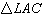 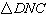 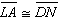 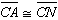 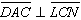 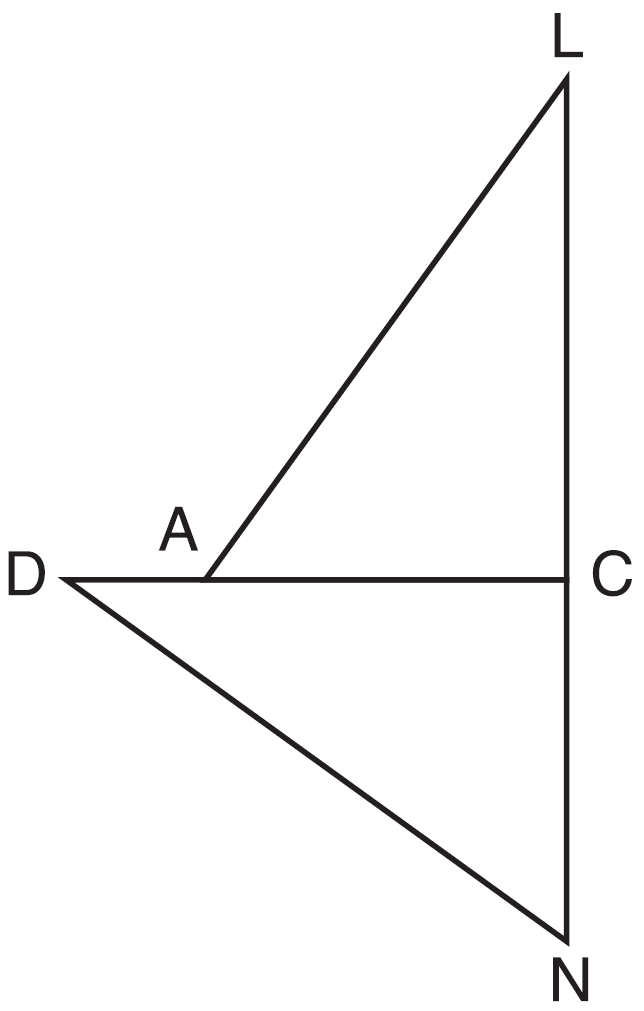 a) Prove that .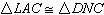 b) Describe a sequence of rigid motions that will map  onto :Name: ______________________________					Date: ___________________________CC GEOMETRY									TROICITASK CARD #2: TRIANGLE SIMILARITY		In the accompanying diagram,  and  and  intersect at point T.  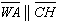 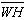 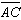 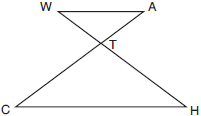 		Prove that:  Name: ______________________________					Date: ___________________________CC GEOMETRY									TROICITASK CARD #3: QUADRILATERAL PROOF		Given:	JKLM is a parallelogram.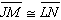 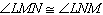 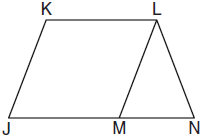 Prove:	JKLM is a rhombus.Name: ______________________________					Date: ___________________________CC GEOMETRY									TROICITASK CARD #4: CIRCLE PROOF		Given: Chords  and  of circle O intersect at E, an interior point of circle O; chords  and  are drawn.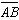 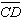 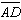 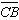 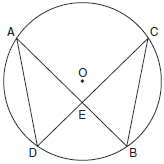 Prove: 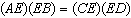 